Cardiac Manifestations of Multisystem Inflammatory Syndrome of Children after SARS-CoV-2 Infection: A Systematic Review and Meta-analysisTable A: Search StrategyMedline/PubMed Search StrategyOvid Embase Search StrategyWHO Global research on coronavirus disease (COVID-19) Literature DatabaseSupplementary Table S1:  Summary of included studies, describing the country, single or multi-center institution(s), the dates of inclusion, the population of patients, the population needing ICU level care, the age details, the predominant co-morbidity of the population, and mortalityLegendALL – Acute Lymphocytic LeukemiaCHD – Congenital Heart DiseaseCLD – Chronic Lung DiseaseMSK - MuscularPCP – Primary Care PhysicianSupplementary Table S2 Risk of bias assessment of included studies, based on the appropriate definition of population, prognostic factors, outcomes measurements, confounding variables, and statistical analysis, as well as the overall assessment Supplementary Table S3: Specific Definitions of Depressed Left Ventricular Function; normal lab ranges for Troponin, Brain Natriuretic Peptide, and Pro-Brain Natriuretic Peptide; Method of Diagnosis Myocarditis; Breakdown of Coronary abnormalities; Breakdown of ECG dysrhythmias and abnormalitiesLegendAFib – Atrial FibrillationAV – AtrioVentricular BBB- Bundle Branch BlockECG - ElectrocardiogramRBBB – Right Bundle Branch BlockSVT – Supra Ventricular TachycardiaPVC – Premature Ventricular ContractionVT – Ventricular Tachycardia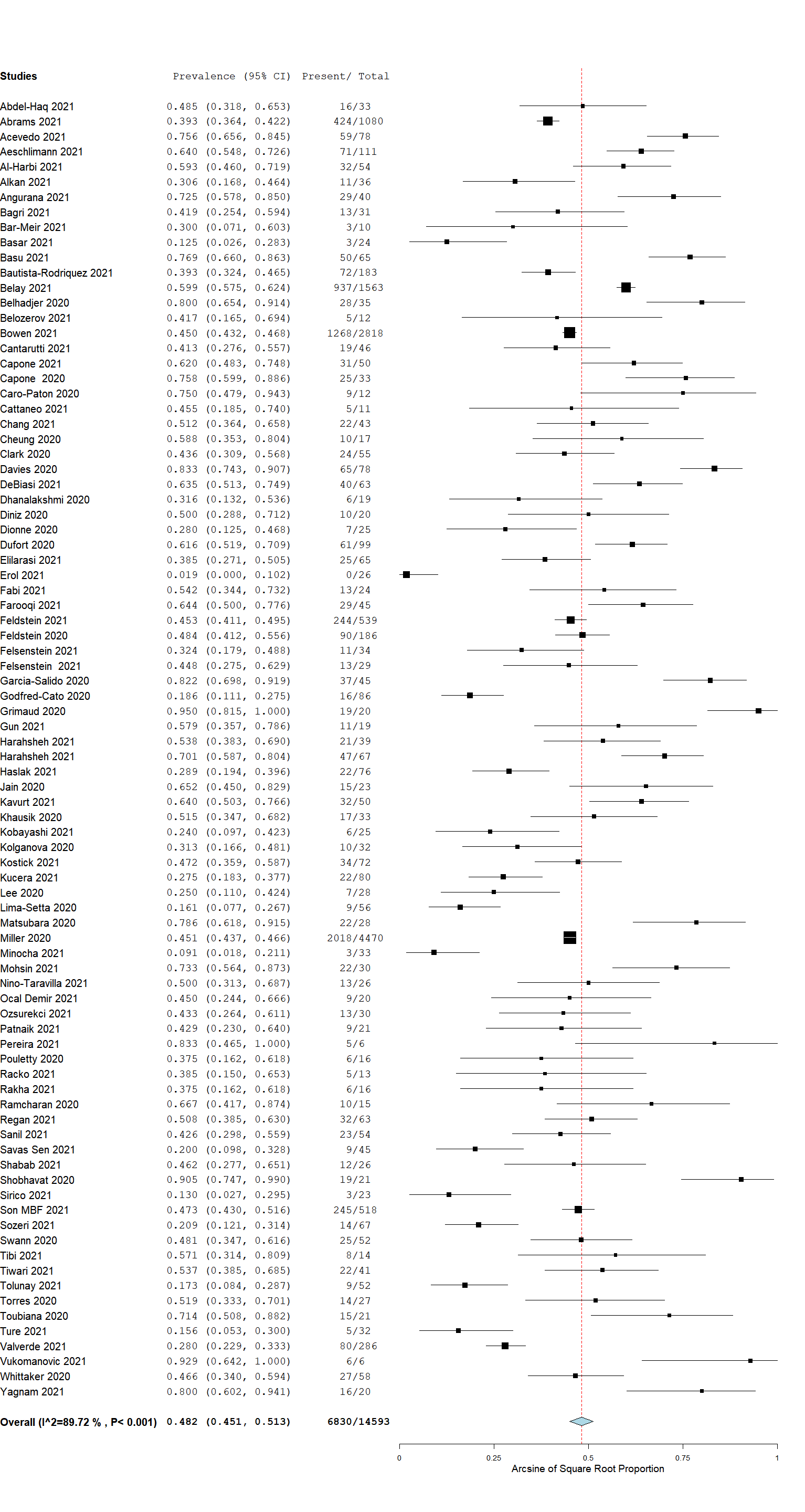 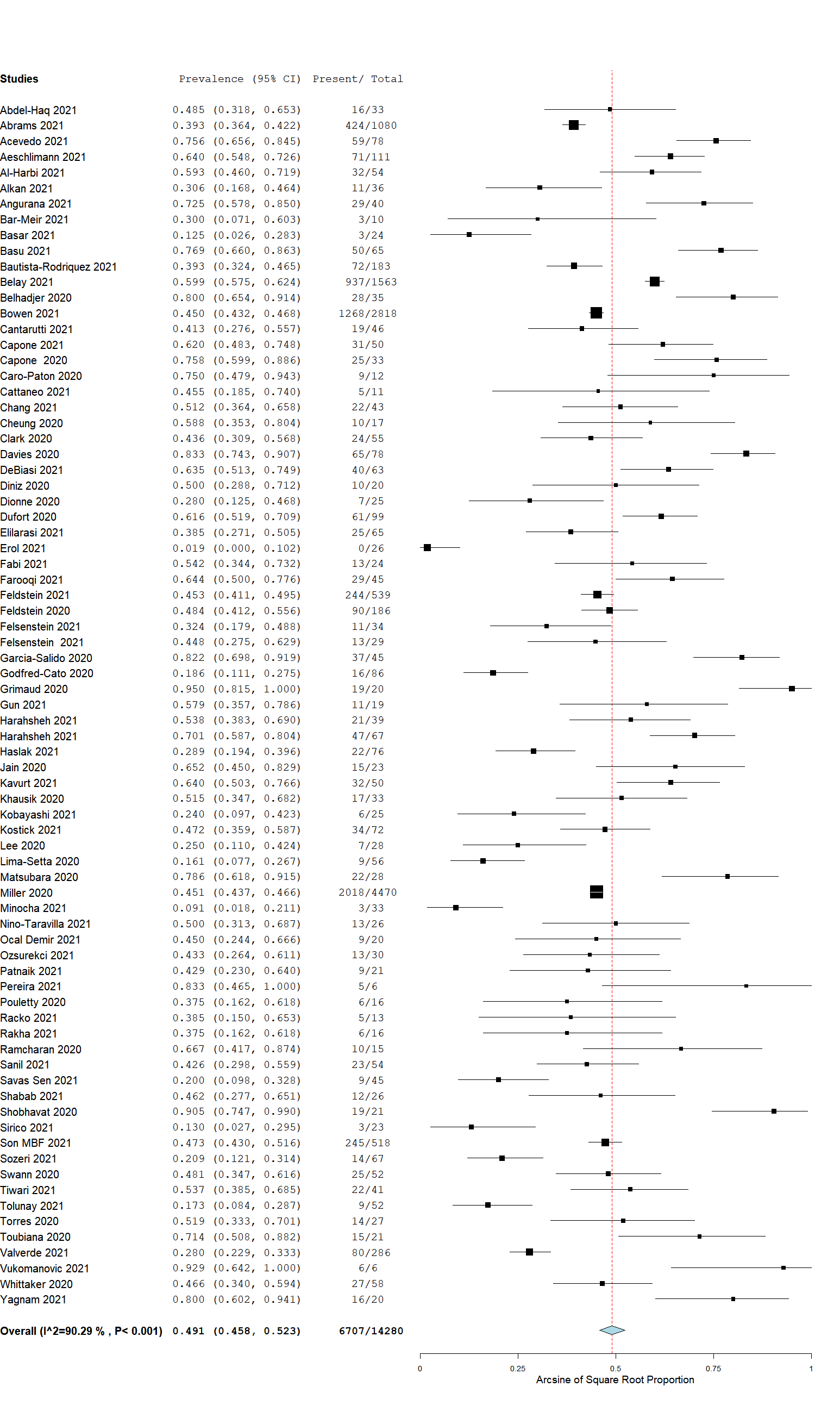 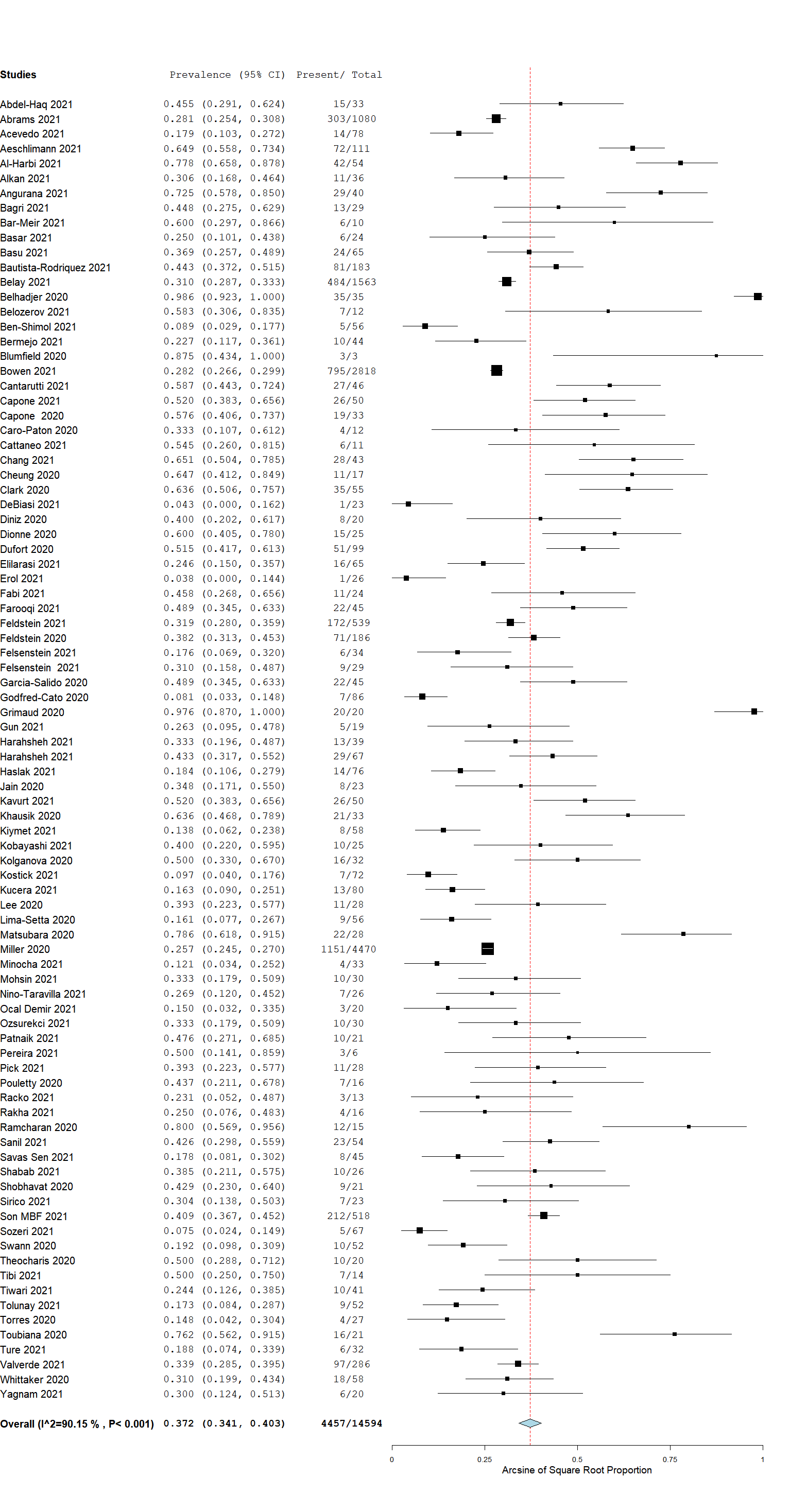 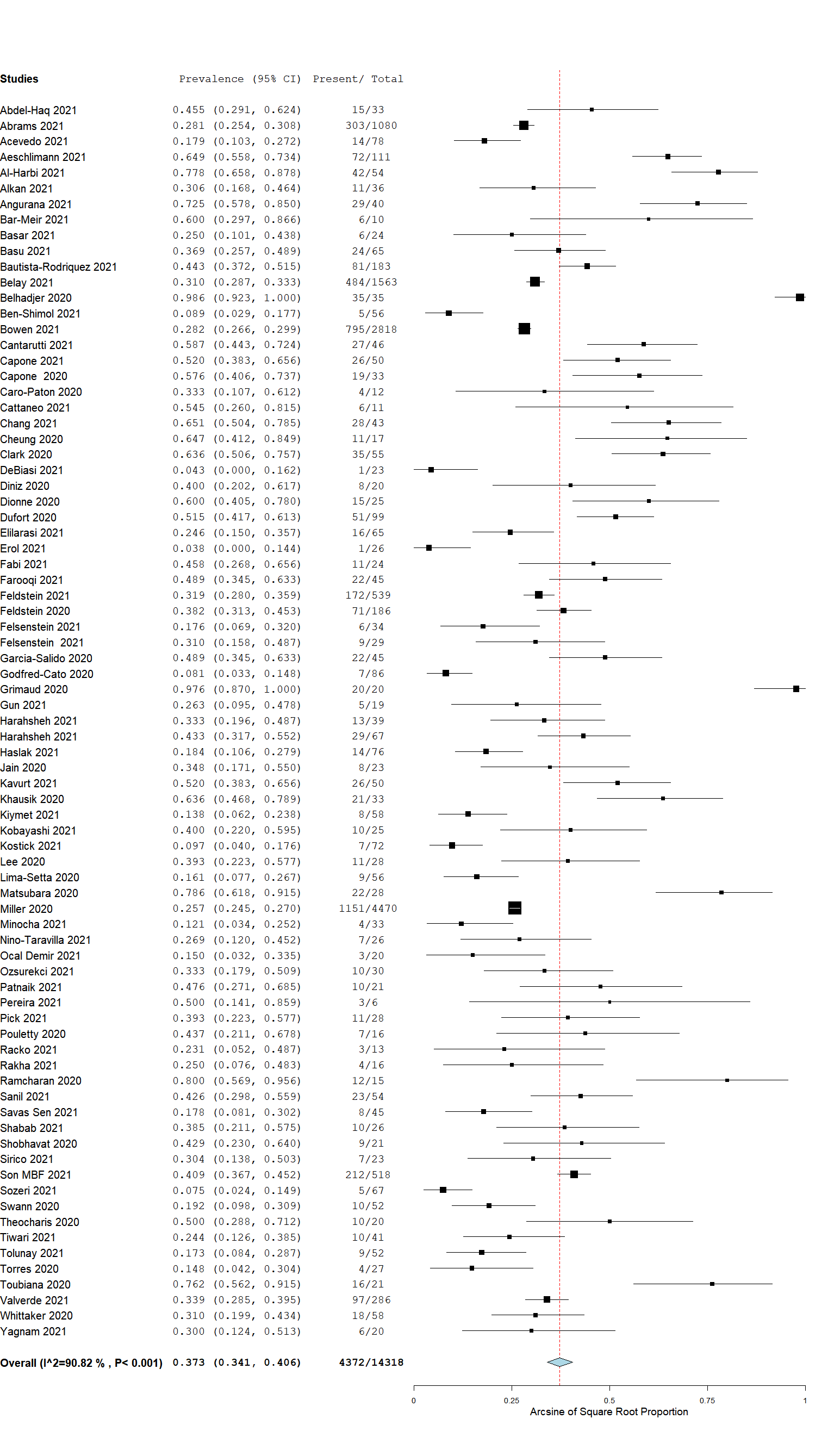 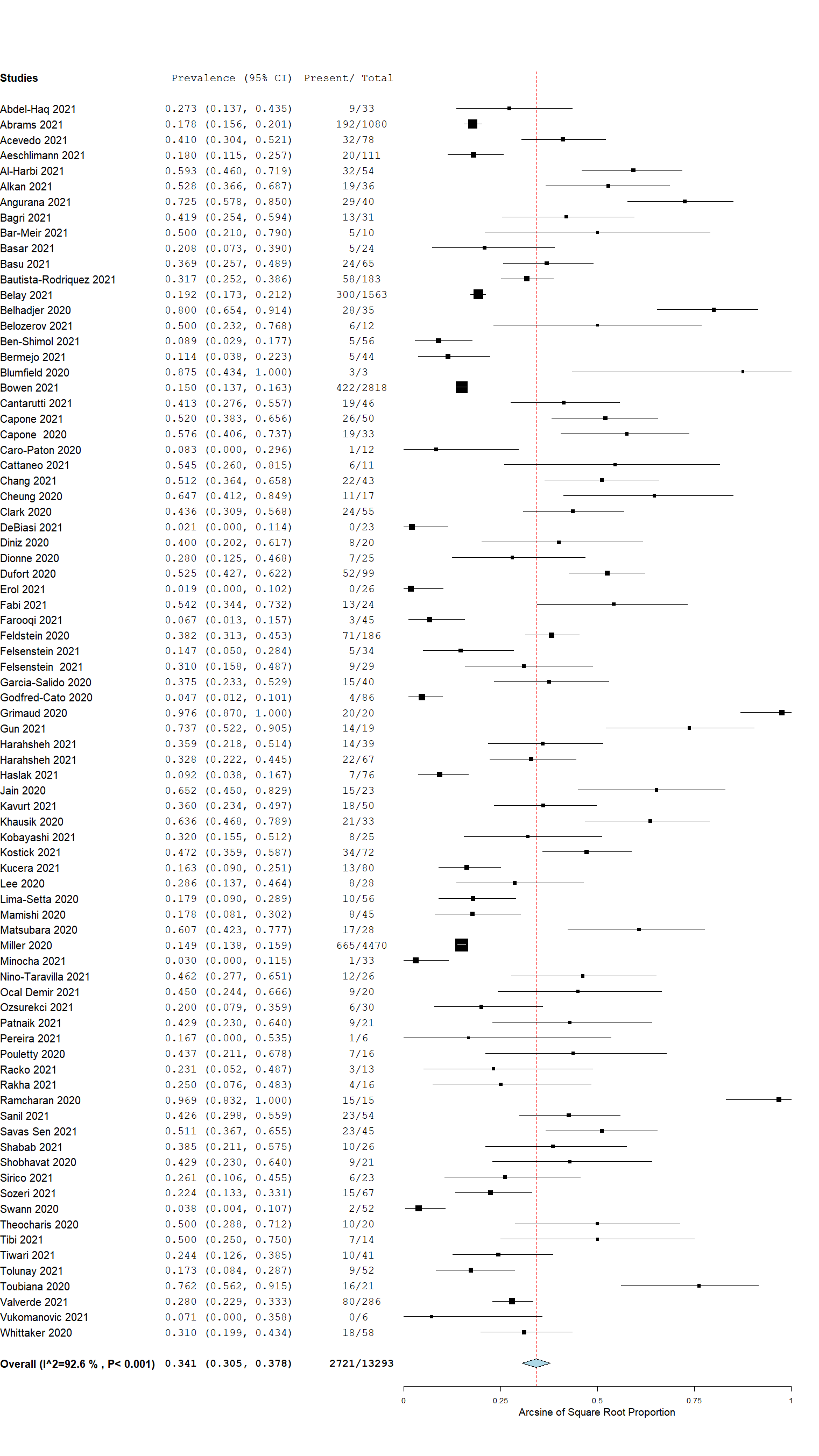 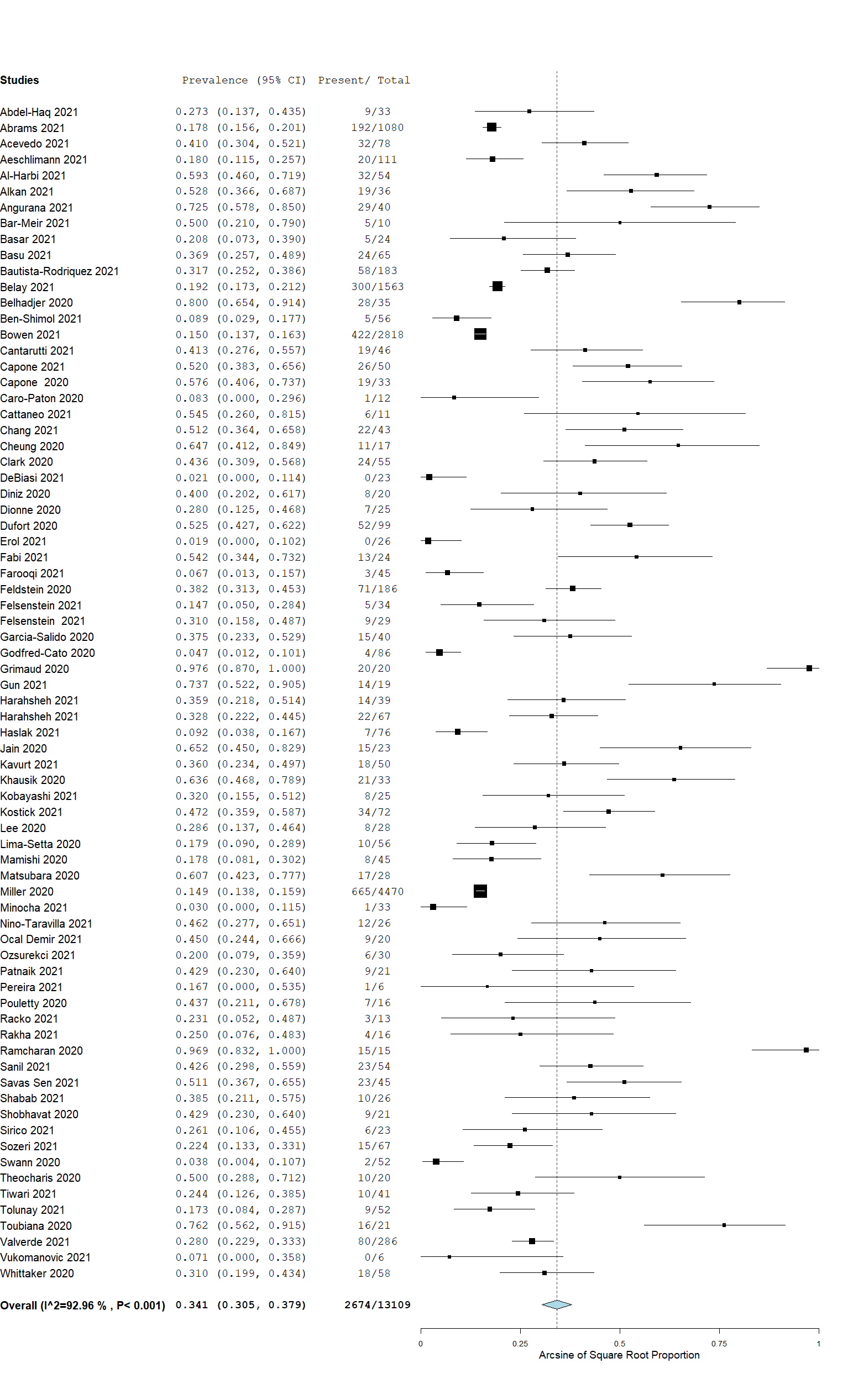 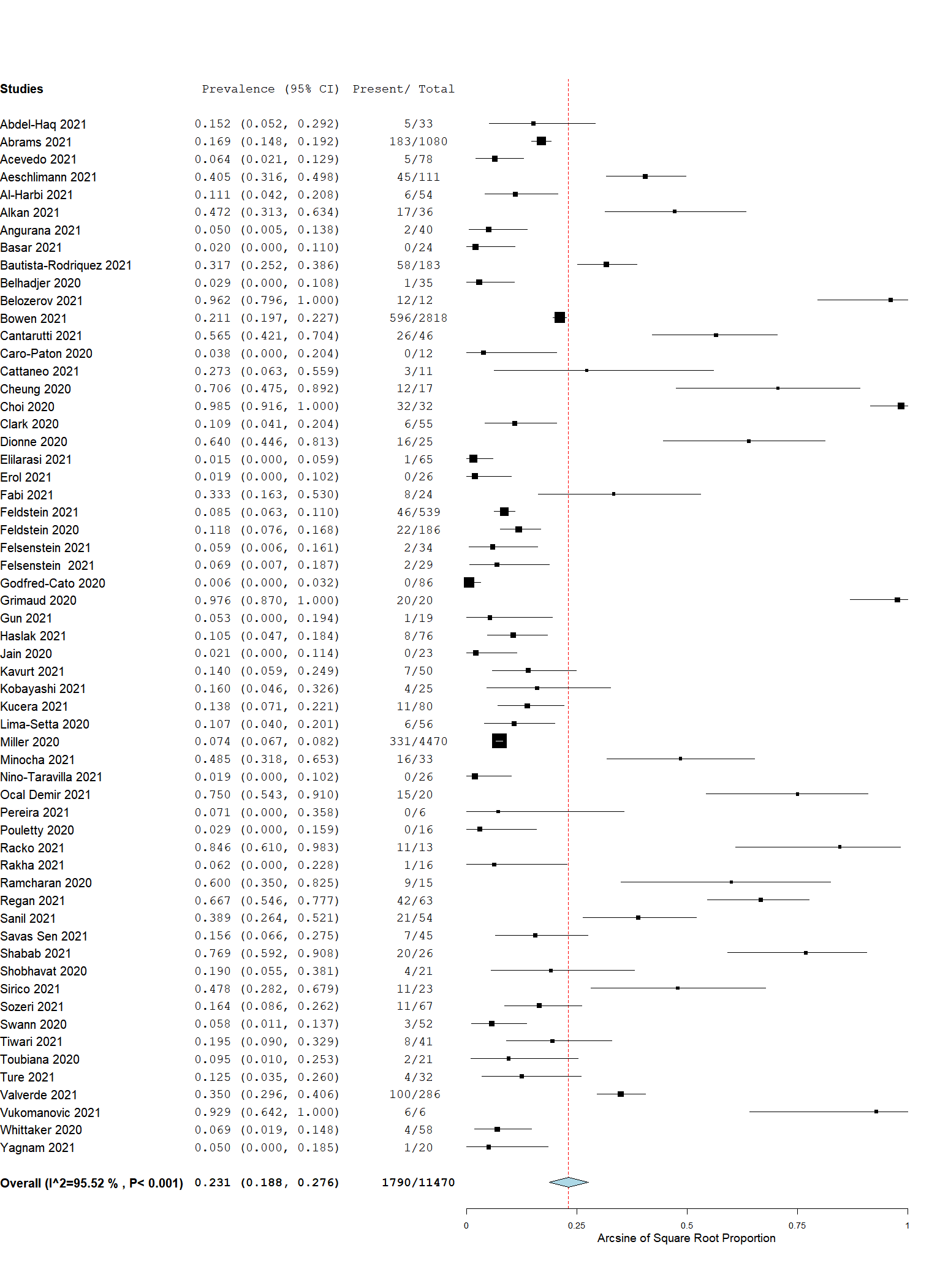 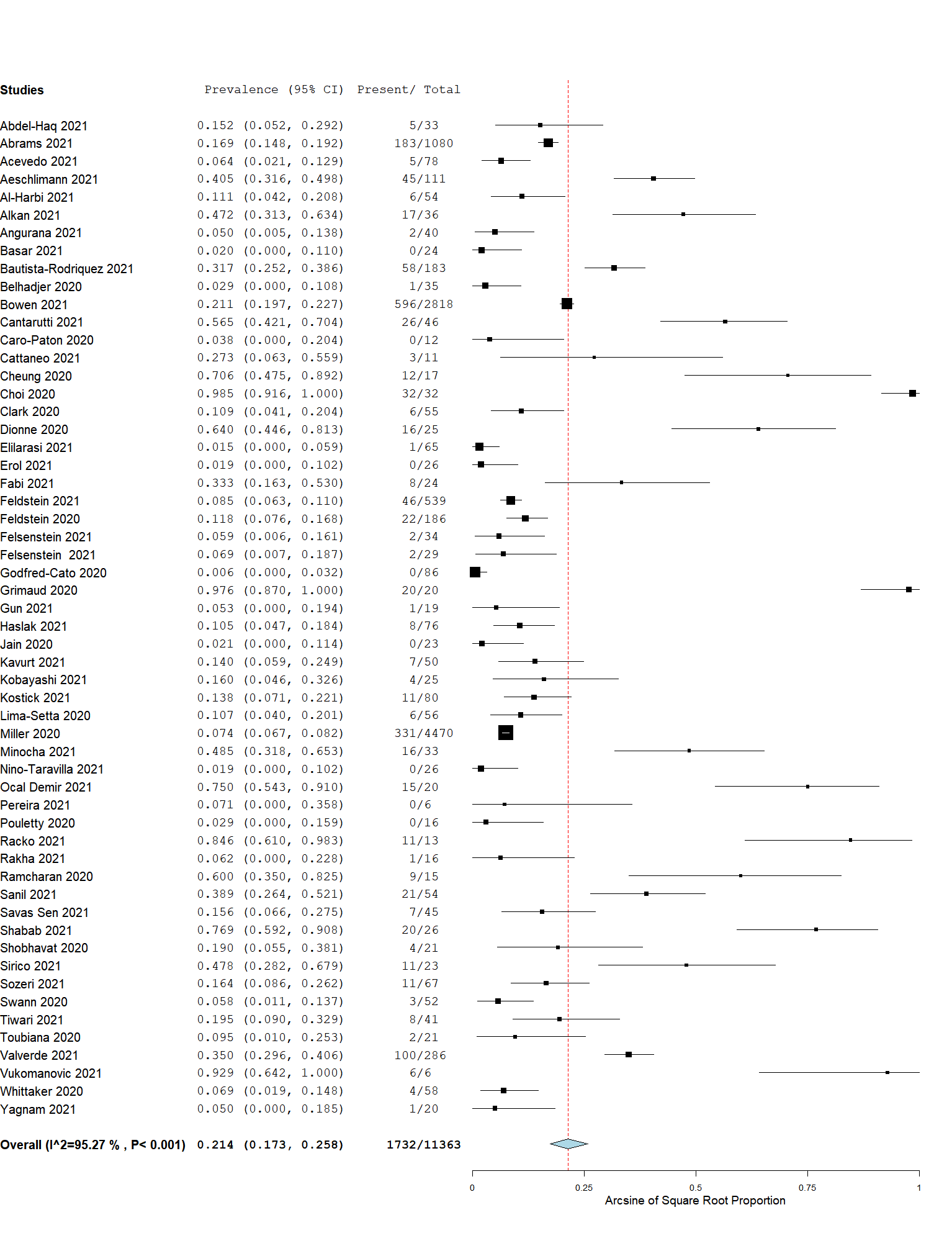 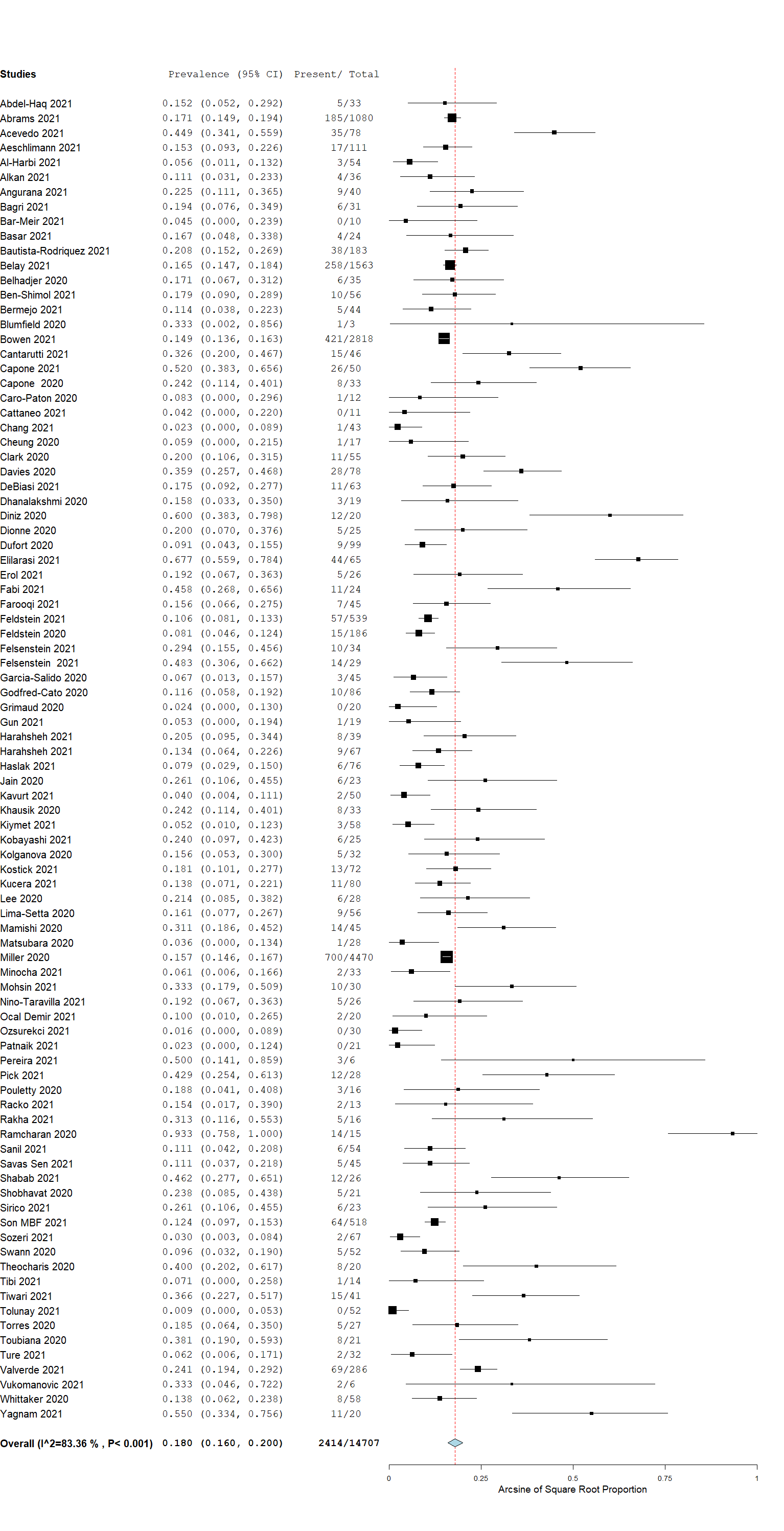 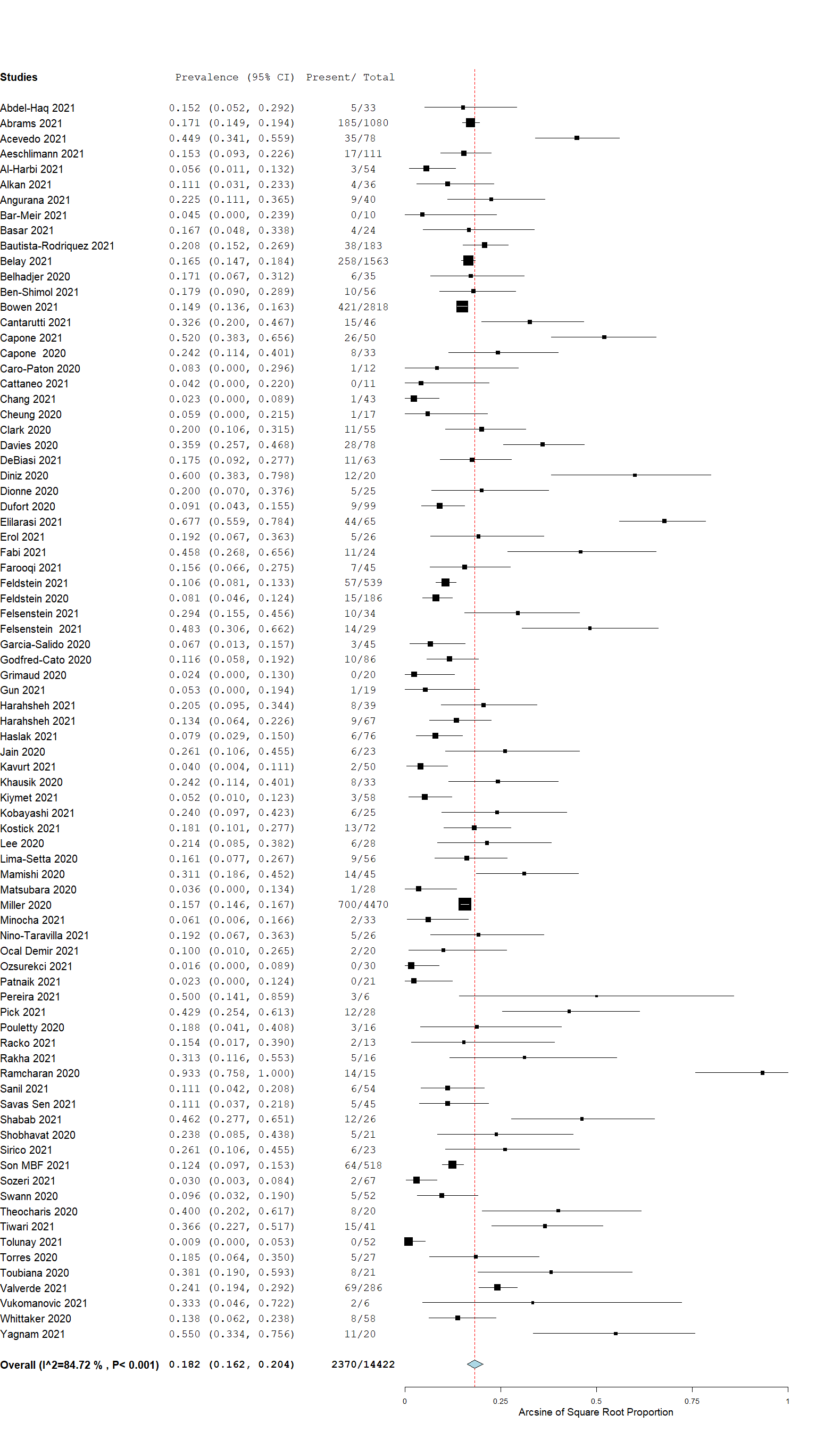 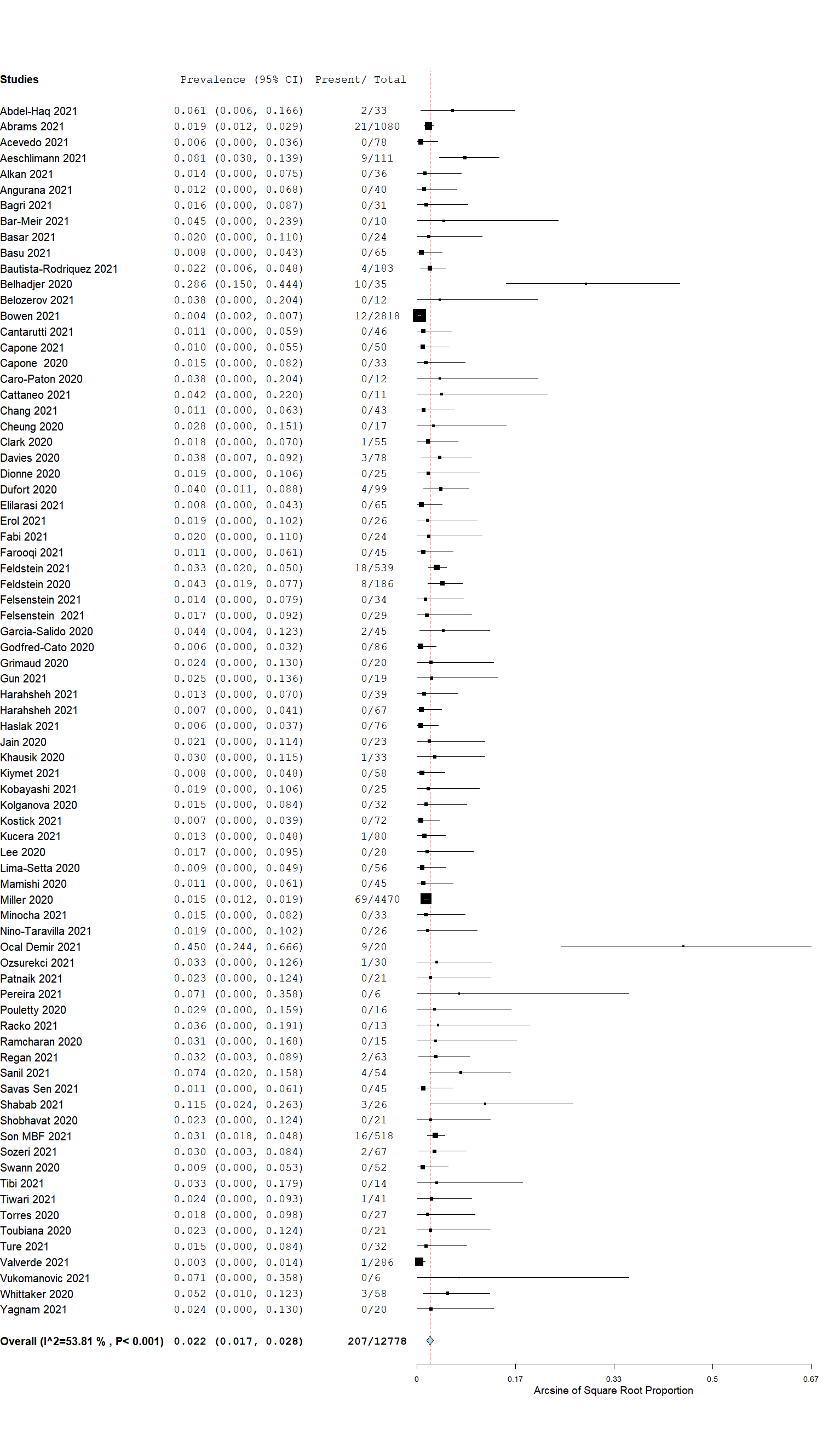 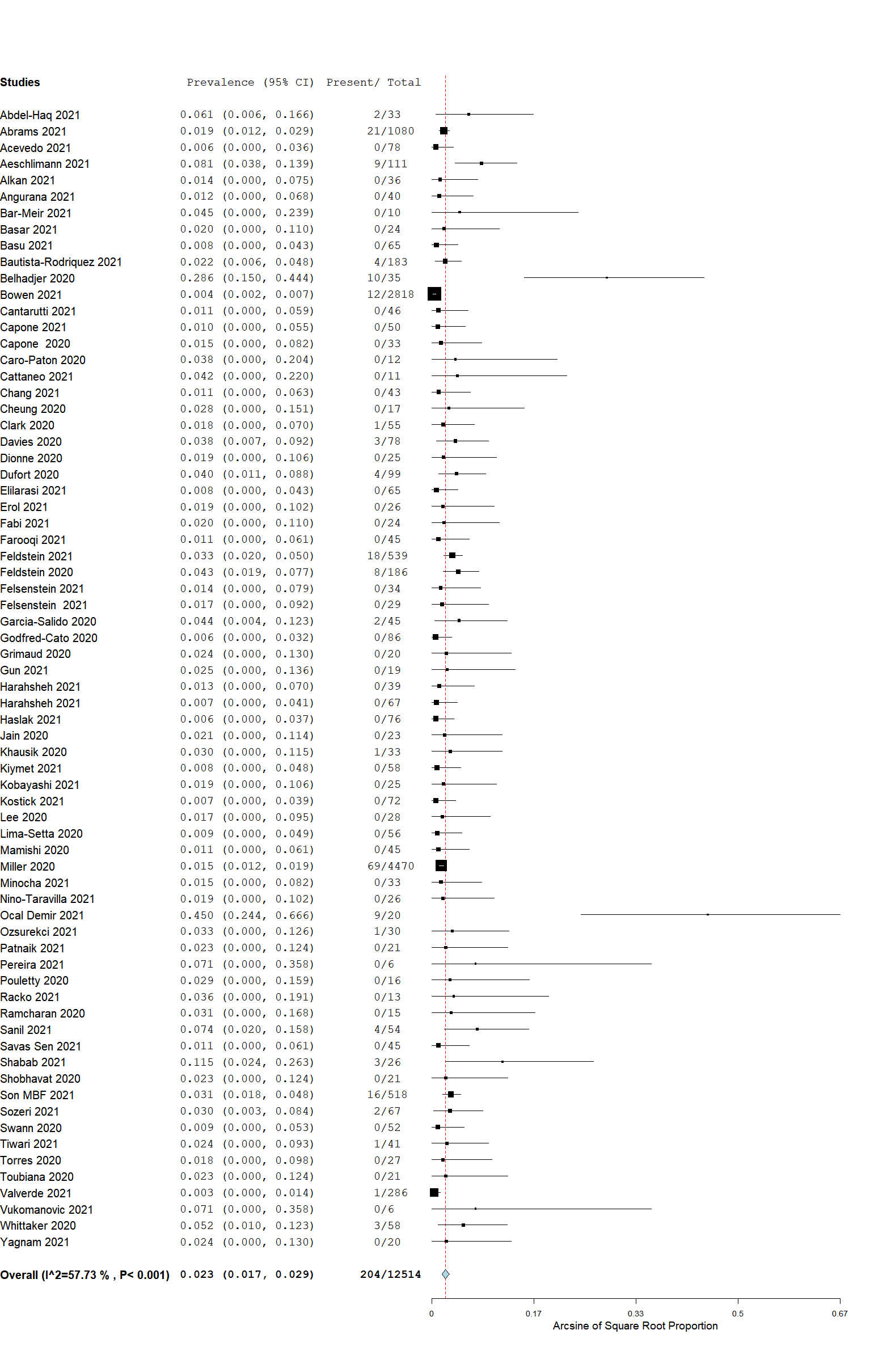 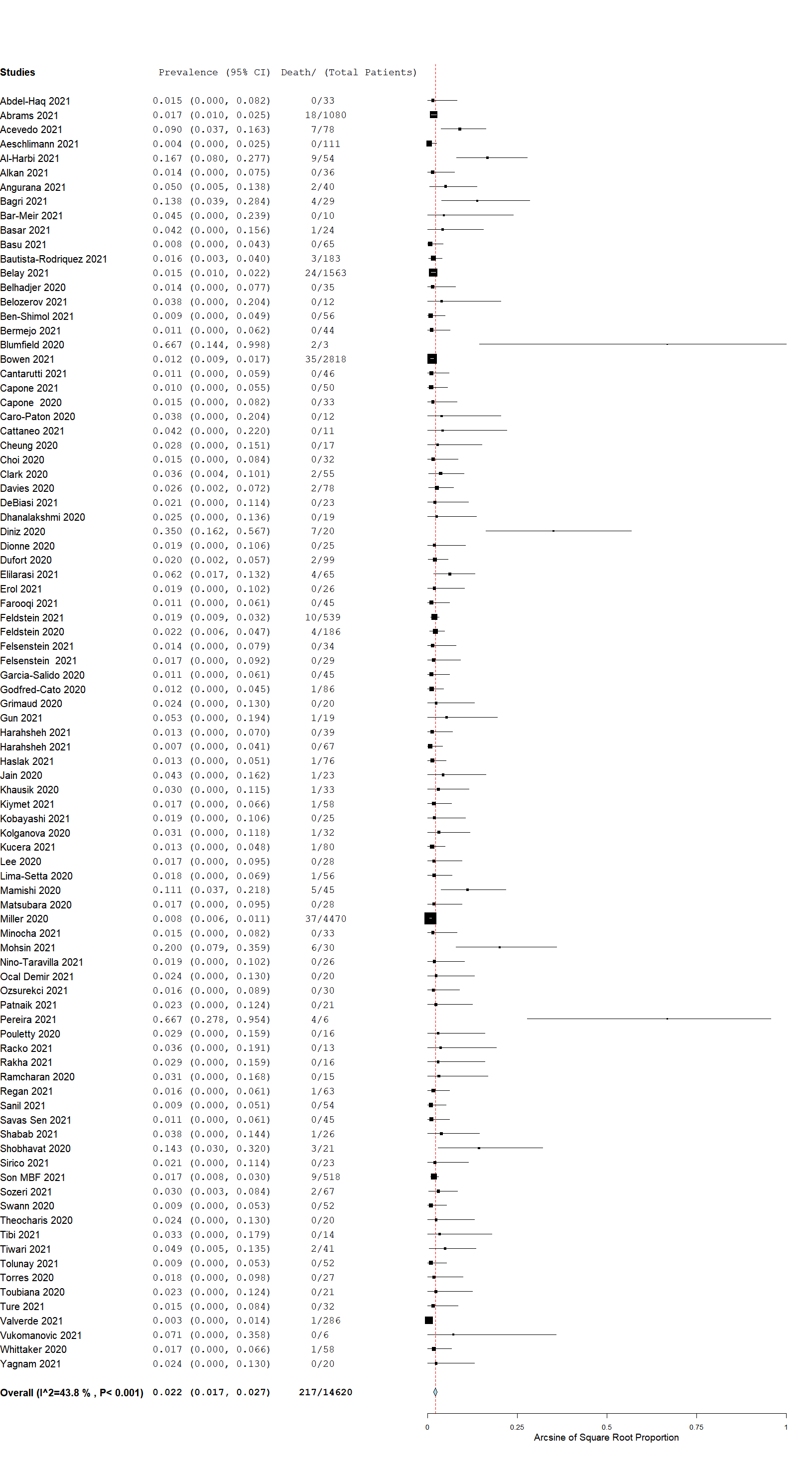 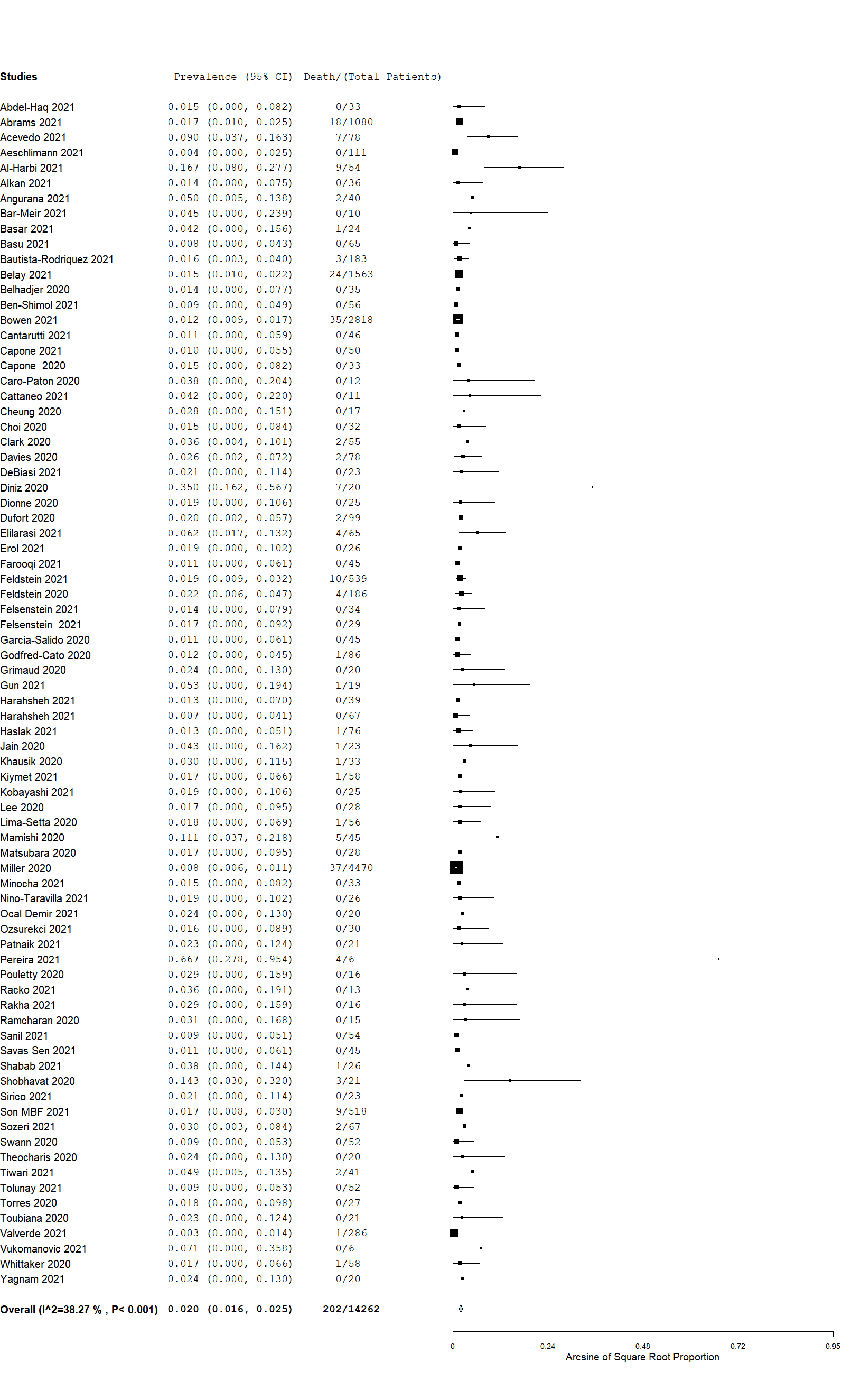 1("Coronavirus Infections/complications"[Mesh] OR coronavirus OR "COVID-19/complications"[Mesh] OR "SARS-CoV-2" OR "COVID-19")2("systemic inflammatory response syndrome"[Mesh] OR "multisystem inflammatory syndrome" OR "MIS-C" OR "MISC") 3("coronary vessels"[Mesh] OR "myocardium"[Mesh] OR "myocarditis"[Mesh] OR "heart failure"[Mesh] OR "ventricular dysfunction"[Mesh] OR "Electrocardiography"[Mesh] OR "Heart Block"[Mesh] OR "Heart Defects, Congenital"[Mesh] OR "Bradycardia"[Mesh] OR "Cardiac Conduction System Disease"[Mesh] OR "Constriction, Pathologic"[MeSH] OR stricture OR "Coronary Stenosis"[MeSH] OR "Angioplasty, Balloon, Coronary"[Mesh] OR ventric* OR cardiac OR heart OR coronary)41 AND 2 AND 31exp coronavirus disease 2019/co [Complication]2exp Coronavirus infection/co [Complication]3(coronavirus or "SARS-CoV-2" or "COVID-19").tw.41 or 2 or 35exp systemic inflammatory response syndrome/6("multisystem inflammatory syndrome" or "MIS-C" or "MISC").tw.75 or 68(ventric* or cardiac or heart or coronary or stricture).tw.9exp coronary blood vessel/ or exp cardiac muscle/ or exp myocarditis/ or exp heart failure/ or exp heart ventricle function/ or exp electrocardiography/ or exp heart block/ or exp congenital heart malformation/ or exp bradycardia/ or exp heart muscle conduction disturbance/ or exp "stenosis, occlusion and obstruction"/ or exp coronary artery obstruction/ or exp transluminal coronary angioplasty/108 or 9114 and 7 and 1012limit 11 to dc=20191201-202201011(multisystem inflammatory OR multisystem inflammatory syndrome OR misc OR mis-c OR systemic inflammatory response syndrome)StudyCountrySingle or Multi-CenterStudy start and end dateNumber of patientsNeeding ICU CareAge Details (Median/Range)Predominant                Co-morbidityMortalityAbdel-Haq N (2021)19USASingle 4/2020 - 6/202033226.0; 3 mon-17 yrs21% Asthma0Abrams JY (2021)44USAMulti3/2020 - 10/202010806488.0; 10 days-21 yrs26% Obesity18Acevedo (2021)84ColombiaMulti4/2020 - 1/202178787 yrs; IQR 1-1137% Obesity7Aeschlimann (2021)85FranceMulti3/2020 - 4/20211118710; IQR 7-13.825% (Bronchiolitis or asthma)0Al-Harbi (2021)45Saudi ArabiaMulti4/2020 - 12/202054543.47.4% NeuroMSK;  Cardiac disease9Alkan (2021)28TurkeySingle9/2020 - 2/20213647.8; 17 mon-17 yrs25% Obesity0Angurana (2021)8IndiaSingle9/2020 - 1/202140347; 2-12 yrs2.5 % CHD2Bagri (2021)89IndiaSingle7/2020 - 6/2021311396 mon; 3-181 13% Seizures4Bar-Meir (2021)46IsraelSingle2/2020 - 10/2020108136 mon; 60-204 No Mention0Basar (2021)47TurkeySingle6/2020 - 12/2020242111 mon; 10-180 2.5% Cerebral Palsy; 2.5% Metabolic disorder1Basu (2021)49USASingle3/2020 - 3/202165468.5 yrs; IQR 4.2-13.43% Undetermined0Bautista-Rodriguez (2021)48Multi-nationalMulti3/2020 - 6/2020183907 ± 4.7 yrs26.2% Obesity3Belay (2021)50USAMulti3/2020 - 1/20211733 (only 1563 had ECHO performed)100911 yrs; IQR 6-15No mention24Belhadjer (2020)7FranceMulti3/2020 - 4/2020353510 yrs; 2-1617% Overweight0Belozerov51 RussiaSingleNo mention126Not reportedNo Mention-Ben-Shimol (2021)9IsraelMulti3/2020 - 3/202156269.8; 3 mon-18yrs13% Obesity0Bermejo (2021)52United KingdomSingle 4/2020 - 6/202044No mention8 yrs (17 mon-14 yrs)No mention-Blumfield (2020)10USASingle2/2020 - 5/202019 (only 3 were MISC)148 yrs; 2 mon-18 yrs)26% Severe Neurologic Impairment2Bowen (2021)31USAMulti2/2020 - 3/20212818No mention(<1y - 20y)28% Obesity35Cantarutti (2021)11ItalyMulti3/2020 - 3/202146279 ± 4.8 yrsNo mention0Capone (2020)16USASingle4/2020 - 5/202033268.6; IQR 5.5-12.639% Obesity0Capone (2021)86USASingle 4/2020 - 6/202050318.5; IQR 5.4-11.5 40% Obesity0Caro-Patón (2021)18SpainSingle3/2020 - 4/202012129.5 yrs (5-14)None0Cattaneo (2021)53FranceSingle4/2020 - 8/20201169 yrs (5-17)9% Obesity0Chang (2021)54USAMultiNo mention433110.1 ± 4.2 yrsNo mention-Cheung (2020)55USASingle4/2020 - 5/202017158 yrs (1.8-16)20% Asthma0Choi (2020)12USASingle4/2020 - 5/202032259 yrs (1-20)No mention0Clark (2021)1Multi-nationalMulti3/2020 - 5/202055277 ± 5.2 yrsNo mention2Davies P (2020)13United KingdomMulti4/2020 - 5/2020787811 yrs; IQR 8-1419% manageable by PCP2DeBiasi (2021)93USASingle3/2020 - 9/20206333Not reportedNo mention0Dhanalakshmi (2020)56IndiaSingle 3/2020 - 7/202019126 yrs; IQR 1-65% global developmental delay-Diniz (2020)6BrazilSingle3/2020 - 6/202048 (20 with MISC)207.5 yrs(0-18.6)54% Immunosuppression7Dionne (2020)14USASingle 3/2020 - 5/202025149.7 (2.7-15)15% Asthma; 15% Obesity0Dufort (2020)57USAMulti3/2020 - 5/20209979Not reported29% Obesity2Elilarasi (2021)90IndiaSingle7/2020 - 10/202065335 yrs (2 mon-12yrs)4.6% Seizures; 4.6% Asthma4Erol (2021)15TurkeySingle12/2020 - 8/20212653.7 yrs (2mon-17yrs)No mention0Fabi (2021)91ItalyMulti4/2020 - 4/2021241182 mon; IQR 60-108No mentionFarooqi (2021)92USASingle4/2020 - 12/20204534Not reported14% Asthma0Feldstein (2020)20USAMulti3/2020 - 5/20201861488.3; IQR 3.3-12.529% Obesity4Feldstein (2021)26USAMulti3/2020 - 10/20201116 (539 as MISC)3988.9; IQR 4.7-13.236.2% Obesity10Felsenstein (2020)58United KingdomMulti3/2020 - 6/202027 (29)-6.0; IQR 3.8-9.9 No mention-Felsenstein (2021)29United KingdomSingle 2/2020 - 2/2021(34 as PIMS)138.65; IQR 0.17-15.0No mention-García-Salido (2020)4SpainMulti3/2020 - 6/202045459.4; IQR 5.5-11.8No mention0Godfred-Cato (2021)87USAMulti5/2020 - 1/202186287.7 mon; (14 days - 12 mon)4.7% CLD1Grimaud (2020)17FranceMulti4/15/2020 - 4/27/2020202010 yrs (2.9-15)None0Gün (2021)23TurkeySingle 4/2020 - 1/2021191912.5 yrs; IQR 5.8-14.0 26% Obesity1Haslak (2021)59TurkeyMulti7/2020 - 5/202176278.2 ± 4.4yrs2.5% Asthma; 2.5% ALL1Harahsheh (2021)60USASingle 3/2020 - 9/202039317.8 yrs; IQR 3.6-12.7 No mention0Harasheh (2021)94USASingle3/2020 - 4/2021106798.4 yrs; IQR 4.7-13.4No mention0Jain (2020)61IndiaMulti5/2020 - 7/202023237.2 yrs; (0.8-14)No mention1Kaushik (2020)62USAMulti4/2020 - 5/2020333210 yrs; IQR 6-1315% Asthma1Kavurt (2021)2TurkeySingle 11/2020 - 1/2021504010.1 yrs (7.3-14)No mention-Kiymet (2021)3TurkeySingle 3/2020 - 2/202158156 yrs (2mon-16 yrs)No mention1Kobayashi (2021)5USASingle 3/2020 - 6/2020251211.4 yrs; IQR 7.5 - 1652% Overweight or Obese0Kolganova (2020)95RussiaMulti5/2020 - 9/202032126 yrs; (3-10.5)51% Overweight or Obese1Kostick (2021)63RussiaMulti5/2020 - 4/202172378.9 (5.3,11.8)No mention-Kucera (2021)64United KingdomSingle 2/2020 - 6/20208039Not reportedNo mention1Lee (2020)65USASingle 3/2020 - 6/202028179 yrs (1 mon - 17 yrs)15% Overweight0Lima-Setta (2021)24BrazilMulti3/2020 - 7/202056566.2; IQR 2.4-10.310% Chronic Neurological Disease1Mamishi (2020)27IranMulti3/2020 - 6/202045-7 yrs; IQR 4-9.9 13% Multiple5Matsubara (2020)66USASingle 4/2020 - 6/202028-11.4 (8.0-13.7)No mention-Miller (2021)30USAMulti2/2020 - 7/20214470-9 yrs (5-13)25% Obesity37Minocha (2021)25USAMulti3/2020 - 6/202033222.8 yrs; IQR 1.4-9 21% Obesity0Mohsin (2021)67PakistanMulti5/2020 - 8/2020302624 mon; IQR 9.5-60 No mention6Niño-Taravilla (2021)68ChileSingle 5/2020 - 8/202026266.5 yrs; IQR 2-10.5No mention0Öcal Demir (2021)21Turkey11/2020 - 1/202120780 mon; IQR 47-132 10% Obesity0Ozsurekci (2021)69TurkeySingle 3/2020 - 11/202030149 yrs6.7% CLD; 6.7% Obesity0Patnaik (2021)32IndiaSingle Dates unclear21108.4 ± 4.3 yrsNo mention0Pereira (2020)70BrazilSingle4/2020 - 6/2020(6 as MISC)67.8 (0.01-17.6)67% Immunocompromised 4Pick (2021)71USASingle 3/2020 - 8/202028-8 yrs; IQR 0.9-13No mention-Pouletty (2020)72FranceMulti4/2020 - 5/202016710 yrs; IQR 4.7-12.5 24% Overweight0Racko (2021)33LatviaSingle 12/2020 - 2/20211378.8 yrs (4-17)No mention0Rakha (2021)73EgyptSingle 5/2020 - 11/202016-12 mon; IQR 4.5-27 No mention0Ramcharan (2020)36United KingdomSingle 4/2020 - 5/202015108.8 yrs; IQR 6.4-11.2 No mention0Regan (2020)38United KingdomSingle 4/2020 - 6/2020634310 yrs (0.3-16)No mention1Sanil (2021)74USASingle 4/2020 - 1/202154356.8 ± 4.4 yrs22% Asthma0Savas Sen (2021)75TurkeySingle 8/2020 - 3/202145118.7 yrs; IQR 5.6 - 11.76.6% Overweight0Shabab (2021)34USASingle 4/2020 - 2/20212615105 ± 57 mon12% Obesity1Shobhavat (2020)76IndiaSingle 4/2020 - 7/202021217 yrs; IQR 1.9-12.1 5% Aplastic Anemia3Sirico (2021)39ItalySingle 4/2020 - 2/20212348.1 ± 4 yrs4.3% CHD0Son MBF (2021)77USAMulti3/2020 - 10/20205183858.7 yrs; IQR 4.9-12.813% Respiratory9Sözeri (2021)35TurkeySingle 4/2020 - 4/202167219 yrs ± 5.213.5% Obesity2Swann (2020)96United KingdomMulti1/2020 - 7/202052384.6 yrs; IQR 0.3-13.7)7.4% Hematologic0Theocharis (2021)78United KingdomSingle 4/2020 - 5/202020-10.6 ± 3.8 yrsNo mention0TIbi (2020)79USASingle 3/2020 - 5/20211488.5 yrs; IQR 4-12No mention0Tiwari (2021)97IndiaMulti3/2020 - 4/202141366.2 ± 4 yrs8% Obesity2Tolunay (2021)80TurkeySingle 9/2020 - 4/202152149 yrs (5-13)7.5% Malignancy0Torres (2020)88ChileMulti5/2020 - 6/202027166 yrs (0-14)15% Overweight or Obese0Toubiana (2020)98FranceSingle 4/2020 - 5/202021177.9 (3.7-16.6)24% Obesity0Türe (2021)104TurkeySingle 6/2020 - 10/202032597.8 mon (1.5-204)None0Valverde (2021)81Multi-nationalMulti2/2020 - 6/20202861628.4 yrs; IQR 3.8-12.44.2% Autoimmune1Vukomanovic (2021)82SerbiaSingle 1/2018 - 11/20206411.8 ± 6.5 yrsNo mention-Whittaker (2020)83United KingdomMulti3/2020 - 5/202058299 yrs; IQR 5.7 - 145% Asthma1Yagnam (2021)99ChileSingle 6/2020 - 8/202020206 yrs (1-7)20% Asthma0Studies Participation Prognostic factors measurement Outcome measurement Confounding variables Statistical analysis Overall Risk Abdel-Haq (2021)19 ⊕⊕⊕ ⊕⊕⊕ ⊕⊕⊕ N/A ⊕⊕⊖ ⊕⊕⊕ Abrams (2021)44 ⊕⊕⊕ ⊕⊕⊕ ⊕⊕⊕ ⊕⊕⊖ ⊕⊕⊕ ⊕⊕⊕ Acevedo (2021)84 ⊕⊕⊕ ⊕⊕⊕ ⊕⊕⊕ N/A ⊕⊕⊕ ⊕⊕⊕ Aeschliman (2021)85 ⊕⊕⊕ ⊕⊕⊕ ⊕⊕⊖ N/A ⊕⊕⊖ ⊕⊕⊖ Al-Harbi (2021)45 ⊕⊕⊖ ⊕⊕⊕ ⊕⊕⊖ N/A ⊕⊕⊖ ⊕⊕⊖ Alkan (2021)28 ⊕⊕⊕ ⊕⊕⊕ ⊕⊕⊖ N/A ⊕⊕⊕ ⊕⊕⊕ Angurana (2021)8 ⊕⊕⊖ ⊕⊕⊕ ⊕⊕⊕ N/A ⊕⊖⊖ ⊕⊕⊖ Bagri (2021)89 ⊕⊕⊕ ⊕⊕⊕ ⊕⊖⊖ N/A ⊕⊖⊖ ⊕⊖⊖ Bar-Meir (2021)46 ⊕⊕⊖ ⊕⊕⊖ ⊕⊕⊖ ⊕⊖⊖ ⊕⊕⊕ ⊕⊕⊖ Basar (2021) 47 ⊕⊕⊖ ⊕⊕⊕ ⊕⊕⊖ ⊕⊕⊖ ⊕⊕⊕ ⊕⊕⊖ Basu (2021)49 ⊕⊕⊕ ⊕⊕⊕ ⊕⊕⊕ ⊕⊕⊖ ⊕⊕⊕ ⊕⊕⊕ Bautista-Rodriguez (2021)48 ⊕⊕⊕ ⊕⊕⊕ ⊕⊕⊕ ⊕⊕⊖ ⊕⊕⊕ ⊕⊕⊕ Belay (2021)50 ⊕⊕⊕ ⊕⊕⊕ ⊕⊕⊖ ⊕⊖⊖ ⊕⊕⊕ ⊕⊕⊖ Belhadjer (2020)7 ⊕⊕⊕ ⊕⊕⊕ ⊕⊕⊖ N/A ⊕⊕⊕ ⊕⊕⊕ Belozerov (2021)51  ⊕⊖⊖ ⊕⊕⊕ ⊕⊕⊖ ⊕⊖⊖ ⊕⊖⊖ ⊕⊖⊖ Ben-Shimol (2021)9 ⊕⊕⊕ ⊕⊕⊕ ⊕⊕⊖ N/A ⊕⊕⊖ ⊕⊕⊖ Bermejo (2021)52 ⊕⊕⊖ ⊕⊖⊖ ⊕⊕⊕ ⊕⊖⊖ ⊕⊖⊖ ⊕⊖⊖ Blumfield (2020)10 ⊕⊕⊖ ⊕⊖⊖ ⊕⊖⊖ ⊕⊖⊖ ⊕⊖⊖ ⊕⊖⊖ Bowen (2021)31 ⊕⊕⊕ ⊕⊕⊕ ⊕⊕⊕ N/A ⊕⊕⊕ ⊕⊕⊕ Cantarutti (2021)11 ⊕⊕⊕ ⊕⊕⊕ ⊕⊕⊕ N/A ⊕⊕⊕ ⊕⊕⊕ Capone (2020)16 ⊕⊕⊕ ⊕⊕⊕ ⊕⊕⊕ N/A ⊕⊕⊕ ⊕⊕⊕ Capone (2021)86 ⊕⊕⊕ ⊕⊕⊕ ⊕⊕⊕ N/A ⊕⊕⊕ ⊕⊕⊕ Caro-Paton (2020)18 ⊕⊕⊕ ⊕⊕⊕ ⊕⊕⊕ N/A ⊕⊕⊖ ⊕⊕⊕ Cattaneo (2021)53 ⊕⊕⊕ ⊕⊕⊕ ⊕⊕⊕ N/A ⊕⊕⊕ ⊕⊕⊕ Chang (2021)54 ⊕⊕⊕ ⊕⊕⊕ ⊕⊕⊕ N/A ⊕⊕⊕ ⊕⊕⊕ Cheung (2020)55 ⊕⊕⊕ ⊕⊕⊕ ⊕⊕⊕ N/A ⊕⊕⊖ ⊕⊕⊕ Choi (2020)12 ⊕⊕⊕ ⊕⊕⊕ ⊕⊕⊕ N/A ⊕⊕⊕ ⊕⊕⊕ Clark BC (2020)1 ⊕⊕⊕ ⊕⊕⊕ ⊕⊖⊖ N/A ⊕⊕⊖ ⊕⊕⊖ Davies (2020)13 ⊕⊕⊕ ⊕⊕⊕ ⊕⊕⊖ N/A ⊕⊕⊕ ⊕⊕⊕ DeBiasi (2021)93 ⊕⊕⊕ ⊕⊕⊕ ⊕⊕⊕ N/A ⊕⊕⊕ ⊕⊕⊕ Dhanalakshmi (2020)56 ⊕⊕⊕ ⊕⊕⊕ ⊕⊖⊖ N/A ⊕⊖⊖ ⊕⊖⊖ Diniz (2020)6 ⊕⊕⊕ ⊕⊕⊕ ⊕⊕⊕ N/A ⊕⊕⊕ ⊕⊕⊕ Dionne (2020)14 ⊕⊕⊕ ⊕⊕⊕ ⊕⊕⊕ N/A ⊕⊕⊕ ⊕⊕⊕ Dufort (2020)57 ⊕⊕⊕ ⊕⊕⊕ ⊕⊖⊖ N/A ⊕⊕⊕ ⊕⊕⊕ Elilarasi (2021)90 ⊕⊕⊖ ⊕⊕⊖ ⊕⊖⊖ N/A ⊕⊕⊖ ⊕⊕⊖ Erol (2021)15 ⊕⊕⊕ ⊕⊕⊕ ⊕⊕⊕ ⊕⊕⊕ ⊕⊕⊕ ⊕⊕⊕ Fabi (2021)91 ⊕⊕⊕ ⊕⊕⊕ ⊕⊕⊕ ⊕⊕⊕ ⊕⊕⊕ ⊕⊕⊕ Farooqi (2021)92 ⊕⊕⊕ ⊕⊕⊕ ⊕⊕⊖ ⊕⊕⊕ ⊕⊕⊕ ⊕⊕⊖ Feldstein (2020)20 ⊕⊕⊕ ⊕⊕⊕ ⊕⊕⊖ N/A ⊕⊕⊕ ⊕⊕⊕ Feldstein (2021)26 ⊕⊕⊕ ⊕⊕⊕ ⊕⊕⊖ ⊕⊕⊕ ⊕⊕⊕ ⊕⊕⊕ Felsenstein (2021)29 ⊕⊕⊕ ⊕⊕⊕ ⊕⊕⊕ ⊕⊕⊖ ⊕⊕⊕ ⊕⊕⊕ Felsenstein (2020)58 ⊕⊕⊕ ⊕⊕⊕ ⊕⊕⊕ ⊕⊖⊖ ⊕⊕⊕ ⊕⊕⊕ Garcia-Salido (2020)4 ⊕⊕⊖ ⊕⊕⊕ ⊕⊕⊕ ⊕⊕⊖ ⊕⊕⊕ ⊕⊕⊕ Godfred-Cato (2020)87 ⊕⊕⊕ ⊕⊕⊕ ⊕⊖⊖ ⊕⊕⊖ ⊕⊕⊕ ⊕⊕⊖ Grimaud (2020)17 ⊕⊕⊖ ⊕⊕⊖ ⊕⊕⊖ N/A ⊕⊕⊕ ⊕⊕⊖ Gün (2021)23 ⊕⊕⊕ ⊕⊕⊕ ⊕⊕⊖ N/A ⊕⊕⊖ ⊕⊕⊖ Harasheh (2021)94 ⊕⊕⊕ ⊕⊕⊕ ⊕⊕⊕ N/A ⊕⊕⊕ ⊕⊕⊕ Harasheh (2021)105 ⊕⊕⊕ ⊕⊕⊕ ⊕⊕⊕ N/A ⊕⊕⊕ ⊕⊕⊕ Haslak (2021)59 ⊕⊕⊕ ⊕⊕⊕ ⊕⊕⊕ ⊕⊕⊕ ⊕⊕⊕ ⊕⊕⊕ Jain (2020)61 ⊕⊕⊕ ⊕⊕⊕ ⊕⊕⊖ N/A ⊕⊕⊕ ⊕⊕⊕ Kaushik (2020)62 ⊕⊕⊕ ⊕⊕⊕ ⊕⊕⊕ N/A ⊕⊕⊕ ⊕⊕⊕ Kavurt (2021)2 ⊕⊕⊕ ⊕⊕⊕ ⊕⊕⊕ N/A ⊕⊕⊕ ⊕⊕⊕ Kiyemet (2021)3 ⊕⊕⊕ ⊕⊕⊕ ⊕⊖⊖ N/A ⊕⊕⊖ ⊕⊕⊖ Kobayashi (2021)5 ⊕⊕⊕ ⊕⊕⊖ ⊕⊕⊕ N/A ⊕⊕⊕ ⊕⊕⊕ Kolganova (2020)95 ⊕⊕⊖ ⊕⊕⊖ ⊕⊕⊖ ⊕⊕⊖ ⊕⊕⊕ ⊕⊖⊖ Kostik (2021)63 ⊕⊕⊕ ⊕⊕⊕ ⊕⊕⊖ N/A ⊕⊕⊕ ⊕⊕⊖ Kuchera (2021)64 ⊕⊕⊕ ⊕⊕⊕ ⊕⊕⊕ ⊕⊖⊖ ⊕⊕⊕ ⊕⊕⊕ Lee (2020)65 ⊕⊕⊖ ⊕⊕⊖ ⊕⊖⊖ ⊕⊕⊖ ⊕⊕⊕ ⊕⊕⊖ Lima-Setta (2020)24 ⊕⊕⊖ ⊕⊕⊕ ⊕⊖⊖ N/A ⊕⊕⊖ ⊕⊕⊖ Mamashi (2020)27 ⊕⊕⊕ ⊕⊕⊕ ⊕⊖⊖ N/A ⊕⊕⊖ ⊕⊕⊕ Matsubara (2020)66 ⊕⊕⊕ ⊕⊕⊕ ⊕⊕⊕ ⊕⊕⊕ ⊕⊕⊕ ⊕⊕⊕ Miller (2020)30 ⊕⊕⊕ ⊕⊕⊕ ⊕⊕⊕ ⊕⊕⊖ ⊕⊕⊕ ⊕⊕⊕ Minocha (2021)25 ⊕⊕⊕ ⊕⊕⊕ ⊕⊕⊕ ⊕⊕⊖ ⊕⊕⊕ ⊕⊕⊕ Mohsin (2021)67 ⊕⊕⊕ ⊕⊕⊖ ⊕⊕⊕ ⊕⊖⊖ ⊕⊕⊕ ⊕⊖⊖ Nino Taravilla (2021)68 ⊕⊕⊕ ⊕⊕⊕ ⊕⊕⊕ N/A ⊕⊕⊕ ⊕⊕⊕ Ocal Demir (2021)21 ⊕⊕⊖ ⊕⊕⊕ ⊕⊕⊕ N/A ⊕⊕⊕ ⊕⊕⊕ Ozsurekci (2021)69 ⊕⊕⊕ ⊕⊕⊕ ⊕⊕⊕ ⊕⊕⊖ ⊕⊕⊕ ⊕⊕⊕ Patnaik (2021)32 ⊕⊕⊖ ⊕⊕⊕ ⊕⊕⊕ N/A ⊕⊕⊕ ⊕⊕⊕ Periera (2021)70 ⊕⊕⊕ ⊕⊕⊕ ⊕⊕⊕ ⊕⊕⊖ ⊕⊕⊕ ⊕⊕⊕ Pick (2021)71 ⊕⊕⊕ ⊕⊕⊕ ⊕⊕⊕ ⊕⊕⊖ ⊕⊕⊕ ⊕⊕⊕ Pouletty (2020)72 ⊕⊕⊖ ⊕⊕⊕ ⊕⊕⊕ N/A ⊕⊕⊕ ⊕⊕⊕ Racko (2021)33 ⊕⊕⊕ ⊕⊕⊕ ⊕⊕⊕ ⊕⊕⊕ ⊕⊕⊕ ⊕⊕⊕ Rakha (2021)73 ⊕⊕⊕ ⊕⊕⊕ ⊕⊕⊕ ⊕⊕⊖ ⊕⊕⊕ ⊕⊕⊕ Ramacharan (2020)36 ⊕⊕⊕ ⊕⊕⊕ ⊕⊕⊕ N/A ⊕⊕⊕ ⊕⊕⊕ Regan (2021)38 ⊕⊕⊕ ⊕⊖⊖ ⊕⊖⊖ ⊕⊕⊖ ⊕⊕⊖ ⊕⊖⊖ Sanil (2021)74 ⊕⊕⊖ ⊕⊕⊕ ⊕⊕⊖ N/A ⊕⊕⊖ ⊕⊕⊖ Savas Sen (2021)75 ⊕⊕⊕ ⊕⊕⊕ ⊕⊖⊖ N/A ⊕⊕⊕ ⊕⊕⊖ Shabab (2021)34 ⊕⊕⊕ ⊕⊕⊕ ⊕⊕⊕ ⊕⊕⊕ ⊕⊕⊕ ⊕⊕⊕ Shobhavat (2020)76 ⊕⊕⊕ ⊕⊕⊕ ⊕⊕⊖ N/A ⊕⊖⊖ ⊕⊕⊖ Sirico (2021)39 ⊕⊕⊕ ⊕⊕⊕ ⊕⊕⊕ ⊕⊕⊖ ⊕⊕⊕ ⊕⊕⊕ Son (2021)77 ⊕⊕⊕ ⊕⊕⊕ ⊕⊕⊕ ⊕⊕⊕ ⊕⊕⊕ ⊕⊕⊕ Sozeri (2021)35 ⊕⊕⊕ ⊕⊕⊕ ⊕⊕⊕ ⊕⊕⊕ ⊕⊕⊕ ⊕⊕⊕ Swann (2020)96 ⊕⊕⊖ ⊕⊕⊕ ⊕⊕⊕ ⊕⊕⊖ ⊕⊕⊕ ⊕⊕⊖ Theocharis (2020)78 ⊕⊕⊕ ⊕⊕⊕ ⊕⊕⊕ N/A ⊕⊖⊖ ⊕⊕⊖ Tibi (2021)79 ⊕⊕⊕ ⊕⊕⊕ ⊕⊕⊕ ⊕⊖⊖ ⊕⊖⊖ ⊕⊖⊖ Tiwari (2021)97 ⊕⊕⊕ ⊕⊕⊕ ⊕⊕⊕ ⊕⊕⊖ ⊕⊕⊕ ⊕⊕⊕ Tolunay (2021)80 ⊕⊕⊕ ⊕⊕⊕ ⊕⊕⊕ N/A ⊕⊕⊕ ⊕⊕⊕ Torres (2020)88 ⊕⊕⊕ ⊕⊕⊕ ⊕⊕⊖ N/A ⊕⊕⊖ ⊕⊕⊖ Toubiana (2020)98 ⊕⊕⊕ ⊕⊕⊕ ⊕⊕⊖ ⊕⊖⊖ ⊕⊕⊕ ⊕⊕⊖ Türe (2021)106   ⊕⊕⊕ ⊕⊕⊖ ⊕⊕⊖ ⊕⊖⊖ ⊕⊖⊖ ⊕⊖⊖ Valverde (2021)81 ⊕⊕⊕ ⊕⊕⊕ ⊕⊕⊕ ⊕⊖⊖ ⊕⊕⊕ ⊕⊕⊕ Vukomanovic (2021)82 ⊕⊕⊕ ⊕⊕⊕ ⊕⊕⊕ N/A ⊕⊕⊕ ⊕⊕⊕ Whittaker (2020)83 ⊕⊕⊕ ⊕⊕⊕ ⊕⊕⊕ N/A ⊕⊕⊕ ⊕⊕⊕ Yagnam (2021)99 ⊕⊕⊕ ⊕⊕⊕ ⊕⊕⊕ N/A ⊕⊕⊕ ⊕⊕⊕ ⊕⊕⊕: Low Risk of Bias                                                                  ⊕⊕⊖: Moderate Risk of Bias                                                                  ⊕⊖⊖: High risk of Bias ⊕⊕⊕: Low Risk of Bias                                                                  ⊕⊕⊖: Moderate Risk of Bias                                                                  ⊕⊖⊖: High risk of Bias ⊕⊕⊕: Low Risk of Bias                                                                  ⊕⊕⊖: Moderate Risk of Bias                                                                  ⊕⊖⊖: High risk of Bias ⊕⊕⊕: Low Risk of Bias                                                                  ⊕⊕⊖: Moderate Risk of Bias                                                                  ⊕⊖⊖: High risk of Bias ⊕⊕⊕: Low Risk of Bias                                                                  ⊕⊕⊖: Moderate Risk of Bias                                                                  ⊕⊖⊖: High risk of Bias ⊕⊕⊕: Low Risk of Bias                                                                  ⊕⊕⊖: Moderate Risk of Bias                                                                  ⊕⊖⊖: High risk of Bias ⊕⊕⊕: Low Risk of Bias                                                                  ⊕⊕⊖: Moderate Risk of Bias                                                                  ⊕⊖⊖: High risk of Bias N/A: Information not available or not provided N/A: Information not available or not provided N/A: Information not available or not provided N/A: Information not available or not provided N/A: Information not available or not provided N/A: Information not available or not provided N/A: Information not available or not provided Study (Publication Date)Definition of Depressed LVEFDefinition of Normal Troponin/BNP/Pro-BNP Method of Diagnosing MyocarditisDefinition of Myocarditis According to StudyBreakdown of Coronary Abnormalities:  Dilated vs AneurysmsBreakdown of ECG dysrhythmias and abnormalitiesAbdel-Haq (2021)12<55%Troponin <17 ng/l                BNP <101 pg/mlStrict CriteriaEF < 55%, ↑Troponin and/or Pro-BNP, and symptomatology5: Dilated4: Accelerated junctional rhythm,        1: PVCsAbrams (2021)43Not defined Troponin < 0.04 ng/mLPredetermined Criteria (ventricular dysfunction or ↓ EF) on ECHO with ↑Troponin or Pro-BNPNot specifically defined 28: Ventricular arrhythmia,                28: SVT,                  117: other unspecifiedAcevedo (2021)82<60%BNP < 400 pg/mLStrict CriteriaEF < 55%, ↑Troponin and/or Pro-BNP, and symptomatology8: Dilated                27: Aneurysms3: SVT, 1: VT, 1: PVCsAeschliman (2021)83<55%Troponin < 26 ng/L               BNP < 100 ng/L              Pro-BNP < 300 ng/LCMRLake Louise Criteria17: Dilated45: non-specific T-wave/ST-segment abnormalitiesAl-Harbi (2021)44Not definedTroponin <15.6 pg/L            BNP < 28.9 pmol/LStrict CriteriaEF < 55%, ↑Troponin and/or Pro-BNP, and symptomatology3: Aneurysms6: Unspecified abnormalitiesAlkan (2021)41 Not definedTroponin < 17.5 ng/L,                  Pro-BNP < 125 pg/mLPredetermined CriteriaCriteria not defined for reader4: Aneurysms17: ST abnormalities, incomplete RBBB,      1° AV BlockAngurana (2021)8<55%Pro-BNP < 125 pg/mLStrict CriteriaEF < 55%, ↑Troponin and/or Pro-BNP, and symptomatology10: Aneurysms2: Junctional rhythm, ST elevationsBagri (2021)88<55%Pro-BNP <125pg/mLStrict CriteriaEF < 55%, ↑Troponin and/or Pro-BNP, and symptomatology1: Dilation,                   1: AneurysmNot reportedBar-Meir (2021)45Not definedTroponin < 20 ng/L         BNP < 100 pg/mL  Strict CriteriaEF < 55%, ↑Troponin and/or Pro-BNP, and symptomatology0 dilations or aneurysmsNot reportedBasar (2021)46<55%Reported median (min-max)Predetermined Criteria/CMR(EF <55%/SF<28%) on Echo with ↑Troponin/Pro-BNP; 3 independently via CMR3: Dilations               1: hyper- echogenicity0 abnormalitiesBasu (2021)48<55%Troponin < 0.3 ng/mL                BNP < 500 pg/mL  Strict CriteriaEF < 55%, ↑Troponin and/or Pro-BNP, and symptomatologyNot recordedNot reportedBautista-Rodriguez (2021)47Not definedTroponin < 0.4 ng/mL                 Pro-BNP < 300 pg/mL Strict CriteriaEF < 55%, ↑Troponin and/or Pro-BNP, and symptomatology38: Dilations58: Unspecified signs of ischemia, arrythmiasBelay (2021)25Not definedNot definedPredetermined CriteriaCriteria not defined for readerNot specifically defined Not reportedBelhadjer (2020)33<50%Troponin < 26 ng/L         BNP < 100 pg/mL           Pro-BNP < 300 pg/mLStrict CriteriaEF < 55%, ↑Troponin and/or Pro-BNP, and symptomatology6: Dilations1: ST elevationBelozerov (2021)49<60%Troponin <17.5 pg/mLCMRLake Louise CriteriaNot recorded2: 1° AV block,            2: Prolonged QT,         2: RBBB,  2: PVCs,     4: Impaired repolarizationBen-Shimol (2021)Not definedTroponin < 25 ng/LStrict CriteriaEF < 55%, ↑Troponin and/or Pro-BNP, and symptomatology10: DilationsNot reportedBermejo (2021)50<55%Not definedStrict CriteriaEF < 55%, ↑Troponin and/or Pro-BNP, and symptomatology5: AneurysmsNot reportedBlumfield (2020)34Not definedTroponin < 0.1 ng/mL                Pro-BNP < 125 pg/mLStrict CriteriaEF < 55%, ↑Troponin and/or Pro-BNP, and symptomatology1: Dilated  Not reportedBowen (2021)26Not definedTroponin (elevated if > upper limit of normal)                Pro-BNP > 1000 pg/mL Predetermined CriteriaCriteria not defined for readerNot specifically definedNot specifiedCantarutti (2021)35Not definedNot definedStrict CriteriaEF < 55%, ↑Troponin and/or Pro-BNP, and symptomatologyNot specifically defined 13: Long QT,               3: unspecified arrhythmias,              10: unspecified ECG abnormalitiesCapone (2020)7<55%Troponin < 14 ng/L          Pro-BNP < 300 pg/mLStrict CriteriaEF < 55%, ↑Troponin and/or Pro-BNP, and symptomatology3: Dilations               5: Aneurysms            Not reportedCapone (2021)84<55%Troponin <14 ng/L          Pro-BNP < 300 pg/mLStrict CriteriaEF < 55%, ↑Troponin and/or Pro-BNP, and symptomatology   4: Dilations              14: Lack of tapering                8: Aneurysms   Not reportedCaro-Paton (2020)11<58%Troponin < 15.6 ng/L                    Pro-BNP < 125 pg/mL Predetermined CriteriaCriteria not defined for reader1: Dilation0 abnormalitiesCattaneo (2021)51Not definedNot definedStrict CriteriaEF < 55%, ↑Troponin and/or Pro-BNP, and symptomatology0 dilations or aneurysms3: ST-T wave changesChang (2021)52<55%Troponin < 0.09 ng/mL               BNP < 500 pg/mLStrict CriteriaEF < 55%, ↑Troponin and/or Pro-BNP, and symptomatology1: AneurysmNot reportedCheung (2020)53<55%Troponin < 22 ng/L          Pro-BNP < 207 pg/mL Strict CriteriaEF < 55%, ↑Troponin and/or Pro-BNP, and symptomatology1: Aneurysm10: Nonspecific ST-T wave changes,            1: low QRS voltage,    1: VTChoi (2020)36Not definedTroponin < 14 ng/L           Pro BNP < 242 pg/mLNot reported or able to determine−Not recorded6: 1° AV Block,            4: Prolonged QT,       22: unspecified ECG abnormalitiesClark BC (2020)1<60%Troponin < 0.1 ng/mL                Pro-BNP < 1,121 pg/mL Strict CriteriaEF < 55%, ↑Troponin and/or Pro-BNP, and symptomatology9: Dilation                 1: Aneurysm14: Sinus tachycardia,             9: Non-specific T-wave changes,                     4: ST changes from pericarditis,                  2: Abnormal QRS axis,                                 1: 1°AV BlockDavies (2020)37Not DefinedTroponin <10 ng/LNot reported or able to determine−18: Aneurysms   10: unusually echogenicNot reportedDhanalakshmi (2020)54Not definedTroponin < 4 pg/mL          Pro-BNP < 180 pg/mLNot reported or able to determine−3: DilationsNot reportedDeBiasi (2021)92<55%As defined by the labZero reported−7: Dilations               4: Aneurysms             Not reportedDiniz (2020)6<55%Reported median (Range)Strict CriteriaEF < 55%, ↑Troponin and/or Pro-BNP, and symptomatology12: AneurysmsNot reportedDionne (2020)9<55%Troponin <0.09 ng/mL               BNP <100 pg/mLStrict CriteriaEF < 55%, ↑Troponin and/or Pro-BNP, and symptomatology3: Dilations               2: Aneurysms5: 1°AV Block,             3: 2° AV Block,            1: 3° AV Block,            7: Prolonged QTcDufort (2020)55Not definedTroponin - no mention             Pro-BNP varied according to agePredetermined Criteria(Ventricular dysfunction or hypokinesia or ↓contractility or EF) or arrhythmia and ↑BNP or Pro-BNP9: AneurysmsNot reportedElilarasi (2021)89Not definedNot mentionedNot reported or able to determine−8: Dilations                 38: Aneurysms         1: SVTErol (2021)10<55%Troponin < 0.003Zero reported−4: Dilations               1: Aneurysm                0 abnormalitiesFabi (2021)90<55%Troponin <19.8 ng/L BNP <100 pg/mLStrict CriteriaEF < 55%, ↑Troponin and/or Pro-BNP, and symptomatology7: Dilations                 4: Aneurysms        8: unspecified arrhythmiasFarooqi (2021)91<50%Troponin <14 ng/L    Pro-BNP < 242 pg/mLCMRLake Louise Criteria4: Dilations                 3: Aneurysms            Not reportedFeldstein (2020)13<55%Troponin - defined on basis of hospital cutoff for upper limit normal range; BNP <400 pg/mLStrict CriteriaEF < 55%, ↑Troponin and/or Pro-BNP, and symptomatology15: Aneurysms22: unspecified arrhythmiasFeldstein (2021)18<55%Troponin - defined on basis of hospital cutoff for upper limit normal range                      BNP ≤1000 pg/mLNot reported or able to determine−57: Aneurysms46: unspecified arrhythmiasFelsenstein (2021)42Not definedTroponin ≤ 15 ng/L        BNP < 400 pg/mLStrict CriteriaEF < 55%, ↑Troponin and/or Pro-BNP, and symptomatologyNot specified b/w dilations/aneurysms2: unspecified arrhythmiasFelsenstein (2020)56Not definedTroponin < 14ng/L          BNP < 400 pg/mLStrict CriteriaEF < 55%, ↑Troponin and/or Pro-BNP, and symptomatology12: Dilations              2: Aneurysms        1: junctional rhythm,               1: bradycardia w/ RBBBGarcia-Salido (2020)4Not definedTroponin < 19ng/L            Pro-BNP < 450 pg/mLStrict CriteriaEF < 55%, ↑Troponin and/or Pro-BNP, and symptomatology2: Dilations                1: AneurysmNot reportedGodfred-Cato (2020)85Not defined only gave median/rangePredetermined CriteriaCriteria not defined for readerNot specified b/w dilations/aneurysms0 abnormalitiesGrimaud (2020)38<55%only gave median/rangePredetermined Criteria↑Troponin, ST seg ↑or↓ on ECG, regional wall motion abnormalities with ↓ LV function by ECHO0 dilations or aneurysms20 Unspecified Sinus tachycardia w/ ST-elevation or depressionGun (2021)15<55%Troponin < 14 pg/mL                Pro-BNP < 125 pg/mLPredetermined Criteria↑Pro-BNP & ↑Troponin1: Dilation1: Atrial fibrillationHaslak (2021)57Not definedNot mentionedPredetermined CriteriaEcho findings (coronary dilaions, pericardial effusions, or ↓systolic function) and ↑Troponin & Pro-BNP6: DilationsNot reportedHarasheh (2020)93<55%Troponin <0.04 ng/mL, BNP <1100 pg/mLStrict CriteriaEF < 55%, ↑Troponin and/or Pro-BNP, and symptomatology7: Dilations               2: AneurysmsNot reportedHarasheh (2021)58<55%Troponin <0.04 ng/mL, BNP <1100 pg/mLStrict CriteriaEF < 55%, ↑Troponin and/or Pro-BNP, and symptomatology5: Dilations                  3: Dual coronary involvementNot reportedJain (2020)59<50%only gave median/range & described as elevatedPredetermined CriteriaLVEF<50% on ECHO and/or ↑cardiac markers6: Dilations0 abnormalitiesKaushik (2020)60<50% Troponin < 0.1 ng/mL               BNP < 100 pg/mL           Pro-BNP <450 pg/mLStrict CriteriaEF < 55%, ↑Troponin and/or Pro-BNP, and symptomatology2: Dilations               6: Aneurysms        Not reportedKavurt (2021)2<55%Troponin < 45 ng/L          Pro-BNP < 500 ng/L Strict CriteriaEF < 55%, ↑Troponin and/or Pro-BNP, and symptomatology2: Aneurysms7: Unspecified abnormalitiesKiymet (2021)3<50%Did not measureNot reported or able to determine−"involvement" otherwise no specificationNot reportedKobayashi (2021)5<55% Troponin < 0.1 ng/mL    BNP < 100 pg/mLStrict CriteriaEF < 55%, ↑Troponin and/or Pro-BNP, and symptomatology2: Dilations                4: Aneurysms4: Unspecified AV BlockKolganova (2020)94<60%Troponin < 10 pg/mLNot reported or able to determine−Not specified b/w dilations/aneurysmsNot reportedKostik (2021)61Not definedTroponin < 25 pg/mLStrict CriteriaEF < 55%, ↑Troponin and/or Pro-BNP, and symptomatologyconjoined number for  dilation/aneurysmNot reportedKucera (2021)62<55%Troponin <34 ng/L          Pro-BNP < 1000 pg/mLStrict CriteriaEF < 55%, ↑Troponin and/or Pro-BNP, and symptomatology11: Aneurysms9: QTc Prolongation,  3: 1°AV Block,            1: Junctional rhythmLee (2020)63<55%Troponin < 0.09 ng/mL               BNP < 100 pg/mLStrict CriteriaEF < 55%, ↑Troponin and/or Pro-BNP, and symptomatology 2: Dilations                 4: Aneurysms       Not reportedLima-Setta (2020)16Not mentionedTroponin < 0.1ng/mL            Pro-BNP < 502 ng/LStrict CriteriaEF < 55%, ↑Troponin and/or Pro-BNP, and symptomatology9: Dilations6: unspecified ECG abnormalitiesMamishi (2020)40Not mentionedTroponin <0.1 ng/mLPredetermined CriteriaCriteria not defined for reader14: DilationsNot reportedMatsubara (2020)64<55%Troponin < 0.3ng/mL           BNP < 500 pg/mLPredetermined Criteria↑BNP and Troponin1: DilationNot reportedMiller (2020)27Not mentionedTroponin elevated (according to lab)                           Pro-BNP <1000 pg/mL Predetermined CriteriaCriteria not defined for readerNot specifically defined 116: Ventricular arrhythmias,           107: SVT,                     23: AV Block unspecifiedMinocha (2021)17<55%Troponin <0.04 ng/mL               BNP <100 pg/mLCMRLake Louise Criteria2: Dilations8: T-wave changes,   6: ST-seg abnormalities,               3: QTc prolongedMohsin (2021)65<50%No specificationPredetermined CriteriaAge related tachycardia, tachypnea, hypotension, ↑ Pro-BNP/Troponin, ↓LV function2: Dilations (Z-score 2-3), 2: Aneurysm (Z-score >3),                                     6/10 Echo brightnessNot reportedNino Taravilla (2021)66Not definedTroponin < 0.03ng/mL         Pro-BNP < 125 pg/mLStrict CriteriaEF < 55%, ↑Troponin and/or Pro-BNP, and symptomatology4: Dilations (Z score 2.5-2.8),                                  1: Aneurysm ( Z score 6)0 abnormalitiesOcal Demir (2021)39<50%Only median & IQRs givenPredetermined CriteriaLV dysfunction on ECHO and ↑cardiac markers2: Dilations15: QT prolongation, ST-Depression, ST-ElevationOzsurekci (2021)67Not definedOnly min and max givenPredetermined CriteriaLV dysfunction on ECHO and ↑cardiac markers0 dilations or aneurysmsNot recordedPatnaik (2021)99Not definedNot definedStrict CriteriaEF < 55%, ↑Troponin and/or Pro-BNP, and symptomatology0 dilations or aneurysmsNot recordedPereira (2021)68Not definedTroponin < 0.014 ng/mLPredetermined CriteriaCriteria not defined for reader3: Aneurysms0 abnormalitiesPick (2021)69<55%not mentionedNot reported or able to determine−12: AneurysmsNot reportedPouletty (2020)70<50%only median and IQR givenPredetermined Criteriacardiogenic shock or acute LVEF <50% and abnormal troponin and/or Pro-BNP3: Dilations0 abnormalitiesRacko (2021)19Not definedTroponin < 19 ng/mL                Pro- BNP < 125 pg/mLPredetermined Criteria↑cardiac biomarkers with clinical signs and ECG and ECHO findings; MRI in 1 pt2: Dilations11: ST/T-wave changes,                    6: Bradyarrhythmias,  6: Tachyarrhythmias, 8: Intraventricular conduction defects,    1: AV dissociationRakha (2021)71Estimated using M-mode with fractional shortening assessment; <25%Troponin < 0.01 ng/mLStrict CriteriaEF < 55%, ↑Troponin and/or Pro-BNP, and symptomatology5: Aneurysms3: SVTRamcharan (2020)22EF <55%       FS <25%Troponin < 35 ng/L          Pro-BNP < 400 pg/mLPredetermined CriteriaECHO findings and ECG6: Dilated,                1: Aneurysm,            6: Prominent but normal measurements8: T-wave changes,   2: PR interval increasedRegan (2021)24Not mentionedNot mentionedNot reported or able to determine−Not defined4: 1°AV Block,            4: Junctional             14: Prolonged QTc,    6: Prolonged QRS Sanil (2021)72<55%Troponin < 50 ng/LStrict CriteriaEF < 55%, ↑Troponin and/or Pro-BNP, and symptomatology6: Dilations10: ST-segment changes,                    3: Junctional rhythm,  3: 1°AVB,                   2: Accelerated idioventricular,            3: VT Savas Sen (2021)73<55%Troponin < 0.039 ng/mL                 Pro-BNP < 93 pg/mLPredetermined Criteriacardiac dysfunction (LVEF <55%) on ECHO, ↑Troponin and/or ↑Pro-BNP5: Dilations7: BradycardiaShabab (2021)20not definedTroponin < 17ng/L         BNP < 101 pg/mLStrict CriteriaEF < 55%, ↑Troponin and/or Pro-BNP, and symptomatology12: Dilations20: Non-specific ST-segment findings, prolonged QT, low voltage QRSShobhavat (2020)74<55%Troponin < 15.6 pg/mLStrict CriteriaEF < 55%, ↑Troponin and/or Pro-BNP, and symptomatology5: Dilations1: Junctional rhythm,  1: SVT, 1: RBBBSirico (2021)28Not definedTroponin < 34 ng/LCMRLake Louise Criteria6: Dilations7: Sinus Bradycardia,                     2: Unspecified AV Block,                         2: Unspecified abnormalitiesSon (2021)75<55%only median & IQRs givenNot reported or able to determine−64: AneurysmsNot reportedSozeri (2021)21<50%only median & IQRs givenPredetermined CriteriaCriteria not defined for reader2: Dilations11: Unspecified BradyarrhythmiasSwann (2020)95not definedNot mentionedPredetermined CriteriaCriteria not defined for reader3: Dilations,              2: Aneurysms1: Unspecified Heart Block,                          1: Junctional rhythm,  1: T- wave inversionTheocharis (2020)76<55%Not mentionedCMRLake Louise Criteria8: DilationsNot reportedTibi (2021)77Not definedTroponin < 34 ng/l            Pro-BNP < 391 pg/mLStrict CriteriaEF < 55%, ↑Troponin and/or Pro-BNP, and symptomatology1: AneurysmNot reportedTiwari (2021)96<55%Troponin < 20 ng/l            Pro-BNP < 125 pg/mLStrict CriteriaEF < 55%, ↑Troponin and/or Pro-BNP, and symptomatology4: Dilated,                8: Aneurysms,                        3: Hyperechoic1: 3°AV Block,                   6: bradycardiaTolunay (2021)78Not definedTroponin <16 ng/lStrict CriteriaEF < 55%, ↑Troponin and/or Pro-BNP, and symptomatology0 dilations or aneurysmsNot reportedTorres (2020)86<60%Not mentionedNot reported or able to determine−not specifically defined Not reportedToubiana (2020)97<60%Troponin <26 pg/mL BNP <100 ng/LPredetermined CriteriaLV dysfunction on ECHO, ECG changes, and needing inotropes5: Dilations,              3: Hyperechoic1: Prolonged QTc,      1:ST-Seg ElevationTüre (2021)Not definedTroponin <11.6 ng/L  Pro-BNP <75 pg/mLNot reported or able to determine−2: Dilations4: ST-Seg changesValverde (2021)79EF < 55%, Fractional shortening < 25%Troponin < 0.01 ng/mL               BNP < 24.5 pg/mL           Pro-BNP < 125 pg/mLStrict Criteria and some also had CMREF < 55%, ↑Troponin and/or Pro-BNP, and symptomatology; Lake Louise CriteriaCan't calculate w/o double counting63: Abnormal ST- seg,                                18: Prolonged PR,   11: BBB,                     9: Prolonged QTc,      6: Unspecified AVBVukomanovic (2021)80only mean and SD givenonly median & IQRs givenZero reported−2: Dilations6: Prolonged QTcWhittaker (2020)81Not definedTroponin <15 ng/L     Pro-BNP <100 pg/mLStrict CriteriaEF < 55%, ↑Troponin and/or Pro-BNP, and symptomatology1: Dilation                 7: Aneurysms               1: 1° AV Block,                  1: 2° AV Block,                  1: Wide Complex Tachycardia                       1: AFib Yagnam (2021)98Not definedTroponin < 60 ng/dL  Pro-BNP <300 pg/mLNot reported or able to determine−7: Dilations               2: Aneurysms 1: VT w/ Pulse